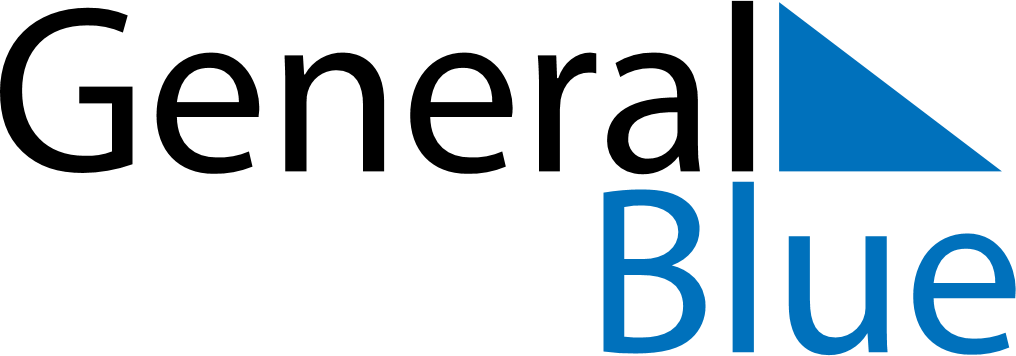 February 2024February 2024February 2024February 2024February 2024February 2024Hay River, Northwest Territories, CanadaHay River, Northwest Territories, CanadaHay River, Northwest Territories, CanadaHay River, Northwest Territories, CanadaHay River, Northwest Territories, CanadaHay River, Northwest Territories, CanadaSunday Monday Tuesday Wednesday Thursday Friday Saturday 1 2 3 Sunrise: 9:03 AM Sunset: 4:49 PM Daylight: 7 hours and 45 minutes. Sunrise: 9:01 AM Sunset: 4:52 PM Daylight: 7 hours and 50 minutes. Sunrise: 8:58 AM Sunset: 4:55 PM Daylight: 7 hours and 56 minutes. 4 5 6 7 8 9 10 Sunrise: 8:56 AM Sunset: 4:57 PM Daylight: 8 hours and 1 minute. Sunrise: 8:53 AM Sunset: 5:00 PM Daylight: 8 hours and 6 minutes. Sunrise: 8:51 AM Sunset: 5:03 PM Daylight: 8 hours and 12 minutes. Sunrise: 8:48 AM Sunset: 5:06 PM Daylight: 8 hours and 17 minutes. Sunrise: 8:45 AM Sunset: 5:08 PM Daylight: 8 hours and 22 minutes. Sunrise: 8:43 AM Sunset: 5:11 PM Daylight: 8 hours and 28 minutes. Sunrise: 8:40 AM Sunset: 5:14 PM Daylight: 8 hours and 33 minutes. 11 12 13 14 15 16 17 Sunrise: 8:37 AM Sunset: 5:17 PM Daylight: 8 hours and 39 minutes. Sunrise: 8:35 AM Sunset: 5:19 PM Daylight: 8 hours and 44 minutes. Sunrise: 8:32 AM Sunset: 5:22 PM Daylight: 8 hours and 50 minutes. Sunrise: 8:29 AM Sunset: 5:25 PM Daylight: 8 hours and 55 minutes. Sunrise: 8:26 AM Sunset: 5:27 PM Daylight: 9 hours and 1 minute. Sunrise: 8:23 AM Sunset: 5:30 PM Daylight: 9 hours and 6 minutes. Sunrise: 8:21 AM Sunset: 5:33 PM Daylight: 9 hours and 12 minutes. 18 19 20 21 22 23 24 Sunrise: 8:18 AM Sunset: 5:36 PM Daylight: 9 hours and 17 minutes. Sunrise: 8:15 AM Sunset: 5:38 PM Daylight: 9 hours and 23 minutes. Sunrise: 8:12 AM Sunset: 5:41 PM Daylight: 9 hours and 29 minutes. Sunrise: 8:09 AM Sunset: 5:44 PM Daylight: 9 hours and 34 minutes. Sunrise: 8:06 AM Sunset: 5:46 PM Daylight: 9 hours and 40 minutes. Sunrise: 8:03 AM Sunset: 5:49 PM Daylight: 9 hours and 45 minutes. Sunrise: 8:00 AM Sunset: 5:52 PM Daylight: 9 hours and 51 minutes. 25 26 27 28 29 Sunrise: 7:57 AM Sunset: 5:54 PM Daylight: 9 hours and 57 minutes. Sunrise: 7:54 AM Sunset: 5:57 PM Daylight: 10 hours and 2 minutes. Sunrise: 7:51 AM Sunset: 6:00 PM Daylight: 10 hours and 8 minutes. Sunrise: 7:48 AM Sunset: 6:02 PM Daylight: 10 hours and 14 minutes. Sunrise: 7:45 AM Sunset: 6:05 PM Daylight: 10 hours and 19 minutes. 